ПОРТФОЛИО ПРЕПОДАВАТЕЛЯ      Кадишаева Жузимкуль АкбалаевнаОсновные сведенияОбразованиеОпыт научно-педагогической работыОбщий стаж научно-педагогической работы 17 летПреподаваемые дисциплиныМетодическая работа(за последние 3 года)ДиссертацииОбласть научных интересовНаучно-исследовательская деятельность(за последние 3 года)Научные проектыПовышение квалификации(за последние 3 года)Награды, грамоты, благодарностидата рождения14.04.1960г.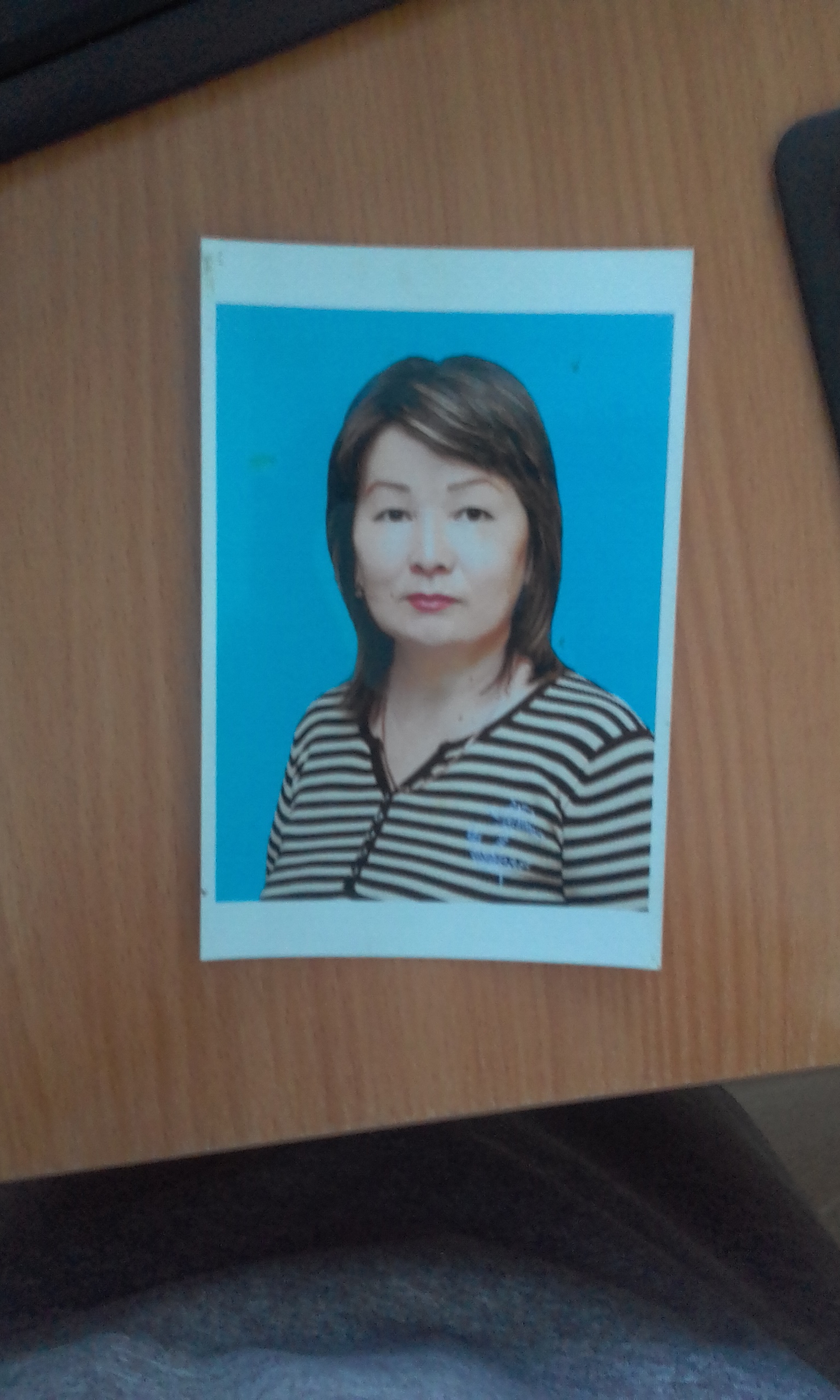 должностьстарший преподаватель кафедрыфармкогнозииученая степень-ученое звание-академическая степеньМагистр пед. наук.№п/пГод окончанияОфициальное названиеучебного заведенияСпециальность/направлениеКвалификация2.11985 Алма-Атинский Государственный медицинский институтФармацияпровизор№ п/пПериод работы (годы)Официальное название организации, структурное подразделениеДолжность3.11989-1997 гг.ЮКГФА кафедра фармакогнозии старший лаборант.преп.3.2. по н/вЮжно Казахстанская медицинская академия Старший преподавательНаименованиеФармакогнозия Ресурсоведение и экология лекарственных растенийОсновы фармакогнозии №п/пНаименованиеРезультат5.1Рабочие программы учебных дисциплинЕжегодно разрабатываются, актуализируются и представляются для утверждения УМЦ  попреподаваемым дисциплинам.5.2Программы практик- учебная по ботанике,  - производственная практика фармакогнозии5.3Подготовка учебников,учебных пособий, учебно- методических пособий 1.  Фармакогнозия:оқулық  К.К., Кадишаева Ж.А.- 2011.-492б.   Кадишаева.   Ботаника: оқулық 2012.-492б.2.Тестовые задания по ботанике-2010-150с.5.4Подготовка практикумов, рабочих тетрадей, сборниковзадач1.  Фармакогнозия пәнінің зертханалық-тәжірибелік     сабақтарына арналған қолданба:    практикум, Шымкент, 2013. -328с.2.   Кадишаева Ж.А.Фармакогнозия пәніен тесттік тапсырмалар- 2013.-184б.3.   Ботаника пәніен тесттік тапсырмалар- 2010-150б4.   Ботаника пәніен тесттік тапсырмалар- 2010-150б5. Тестовые задания по ботанике-2010-150с.6. ТӨМЕНГІ САТЫДАҒЫ ӨС1МД1КТЕР Оку-әдістемелік кұрал Монография «Лекарственные сборы» 2017-.280б.«Табиғи заттар химиясы» оқулық 2016-123б.5.5Подготовка справочнойлитературы-5.6Разработка наглядных пособий-5.7Разработка интерактивных формПо реализуемым дисциплинам в РПД отражены интерактивные формы проведения учебных занятий: разбор ситуационных заданий,  работа в малых группах, №п/пНазвание (ученая степень, специальность, тема)Место, год защиты6.1Магистр пед. наукСпециальность «Фармация»«Фармакогностическое и фитохимическое исследование котовника мелкоцветкового флоры ЮК »   .Ключевые слова, характеризующие область научных интересовфармакогностический анализ, фитохимический анализ, лекарственное растение, лекарственное растительное сырье, флора № п/пНазвание проекта, гранта, контрактаГодСтатус участникапроекта8.1Научно-технический проект«Изучение Котовника мелкоцветкового, Зизифоры тонкой, Зопника иволистного, Мяты азиатской  и Шалфея мускатного  семейства Яснотковые флоры Южного Казахстана»-2015-2018- научный сотрудник8.2.Научно-технический проект«Исследование противоопухолевых свойств экстрактов  и биологически активных веществ из псоралеи костянковой»2015-2018- научный сотрудник8.3.Научно-технический проект«РАЗРАБОТКА ОПТИМАЛЬНОЙ МЕТОДИКИ ПОЛУЧЕНИЯ И СТАНДАРТИЗАЦИИ ФИТОПРЕПАРАТА НА ОСНОВЕ ЭКСТРАКТА псоралеи костянковой ДЛЯ ЛЕЧЕНИЯ КОЖНЫХ ЗАБОЛЕВАНИИ»2015-2018- научный сотрудникПубликационная активностьПубликационная активностьПубликационная активностьПубликационная активностьПубликационная активностьПубликационная активностьПубликационная активностьПубликационная активностьПубликационная активностьПубликационная активностьПубликационная активностьПубликационная активностьПубликационная активность№п/п№п/пНаименование, местоизданияНаименование, местоизданияНаименование, местоизданияНаименование, местоизданияНаименование, местоизданияГодПеч.листПеч.лист8.58.5Монографии:в изданиях, индексируемых российским индексом научного цитирования с аффилиацией с Академиейс грифом филиала, АкадемииМонографии:в изданиях, индексируемых российским индексом научного цитирования с аффилиацией с Академиейс грифом филиала, АкадемииМонографии:в изданиях, индексируемых российским индексом научного цитирования с аффилиацией с Академиейс грифом филиала, Академии--------8.68.6Публикации	в	изданиях,индексируемых Web of science или Scopus с аффилиацией АкадемииПубликации	в	изданиях,индексируемых Web of science или Scopus с аффилиацией АкадемииПубликации	в	изданиях,индексируемых Web of science или Scopus с аффилиацией Академии--------8.98.9Публикации в других изданияхПубликации в других изданияхПубликации в других изданиях. Фитохимическое и фармакогностическое исследование Котовника мелкоцветкового (Nepeta parviflora Bieb) // Фармация Казахстана,2013г.Алматы.С.53-55. Фитохимическое и фармакогностическое исследование Котовника мелкоцветкового (Nepeta parviflora Bieb) // Фармация Казахстана,2013г.Алматы.С.53-55. Фитохимическое и фармакогностическое исследование Котовника мелкоцветкового (Nepeta parviflora Bieb) // Фармация Казахстана,2013г.Алматы.С.53-55 Фармация      Казахстана,2013г.Алматы.С.53-55 Фармация      Казахстана,2013г.Алматы.С.53-55 Фармация      Казахстана,2013г.Алматы.С.53-55 Фармация      Казахстана,2013г.Алматы.С.53-55 Фармация      Казахстана,2013г.Алматы.С.53-552013Фармакогностическое исследование Котовника мелкоцветкового флоры Южного Казахстана.Фармакогностическое исследование Котовника мелкоцветкового флоры Южного Казахстана.Фармакогностическое исследование Котовника мелкоцветкового флоры Южного Казахстана.. Материалы научно-практической конференции «Актуальные вопросы науки, образования и производства в фармации»Ташкент- 2013. Материалы научно-практической конференции «Актуальные вопросы науки, образования и производства в фармации»Ташкент- 2013. Материалы научно-практической конференции «Актуальные вопросы науки, образования и производства в фармации»Ташкент- 2013. Материалы научно-практической конференции «Актуальные вопросы науки, образования и производства в фармации»Ташкент- 2013. Материалы научно-практической конференции «Актуальные вопросы науки, образования и производства в фармации»Ташкент- 20132014Определение доброкачественности сырья Nepeta parviflora Bieb, произрастающего  в Южном Казахстане.Определение доброкачественности сырья Nepeta parviflora Bieb, произрастающего  в Южном Казахстане.Определение доброкачественности сырья Nepeta parviflora Bieb, произрастающего  в Южном Казахстане.Республиканский научный журнал «Вестник» № 4 (65), 2013, №3(68),. – С.115-117.Республиканский научный журнал «Вестник» № 4 (65), 2013, №3(68),. – С.115-117.Республиканский научный журнал «Вестник» № 4 (65), 2013, №3(68),. – С.115-117.Республиканский научный журнал «Вестник» № 4 (65), 2013, №3(68),. – С.115-117.Республиканский научный журнал «Вестник» № 4 (65), 2013, №3(68),. – С.115-117.2014Строение парвифлорина из Nepeta parviflora //Строение парвифлорина из Nepeta parviflora //Строение парвифлорина из Nepeta parviflora //Химия природ. соедин. – ТашкентХимия природ. соедин. – ТашкентХимия природ. соедин. – ТашкентХимия природ. соедин. – ТашкентХимия природ. соедин. – Ташкент2014.ОПРЕДЕЛЕНИЕ ДОБРОКАЧЕСТВЕННОСТИ СЫРЬЯ  (PSORALEA DRUPACEA), ПРОИЗРАСТАЮЩЕГО В ЮЖНОМ КАЗАХСТАНЕОПРЕДЕЛЕНИЕ ДОБРОКАЧЕСТВЕННОСТИ СЫРЬЯ  (PSORALEA DRUPACEA), ПРОИЗРАСТАЮЩЕГО В ЮЖНОМ КАЗАХСТАНЕОПРЕДЕЛЕНИЕ ДОБРОКАЧЕСТВЕННОСТИ СЫРЬЯ  (PSORALEA DRUPACEA), ПРОИЗРАСТАЮЩЕГО В ЮЖНОМ КАЗАХСТАНЕФармация Казахстана,2015г.Алматы.С.53-55Фармация Казахстана,2015г.Алматы.С.53-55Фармация Казахстана,2015г.Алматы.С.53-55Фармация Казахстана,2015г.Алматы.С.53-55Фармация Казахстана,2015г.Алматы.С.53-55.  Участие в научно-исследовательской и (или) творческой работе обучающихсяУчастие в научно-исследовательской и (или) творческой работе обучающихсяУчастие в научно-исследовательской и (или) творческой работе обучающихсяУчастие в научно-исследовательской и (или) творческой работе обучающихсяУчастие в научно-исследовательской и (или) творческой работе обучающихсяУчастие в научно-исследовательской и (или) творческой работе обучающихсяУчастие в научно-исследовательской и (или) творческой работе обучающихсяУчастие в научно-исследовательской и (или) творческой работе обучающихсяУчастие в научно-исследовательской и (или) творческой работе обучающихсяУчастие в научно-исследовательской и (или) творческой работе обучающихсяУчастие в научно-исследовательской и (или) творческой работе обучающихсяУчастие в научно-исследовательской и (или) творческой работе обучающихся№п/пНаименованиеНаименованиеНазвание работ,авторНазвание работ,авторНазвание работ,авторМесто, времяпроведенияМесто, времяпроведенияРезультатРезультатРезультатРезультат8.10Руководство студенческими научными кружками«Фитохимик»Руководство студенческими научными кружками«Фитохимик»Фармакогностическое и фитохимическое исследование псоралей костянковой»Фармакогностическое и фитохимическое исследование псоралей костянковой»Фармакогностическое и фитохимическое исследование псоралей костянковой»- ЮКМА - ЮКМА -статья,  доклад-статья,  доклад-статья,  доклад-статья,  докладПубличное представление результатов научно-исследовательской деятельностиПубличное представление результатов научно-исследовательской деятельностиПубличное представление результатов научно-исследовательской деятельностиПубличное представление результатов научно-исследовательской деятельностиПубличное представление результатов научно-исследовательской деятельностиПубличное представление результатов научно-исследовательской деятельностиПубличное представление результатов научно-исследовательской деятельностиПубличное представление результатов научно-исследовательской деятельностиПубличное представление результатов научно-исследовательской деятельностиПубличное представление результатов научно-исследовательской деятельностиПубличное представление результатов научно-исследовательской деятельностиПубличное представление результатов научно-исследовательской деятельности№п/пНаименованиеНаименованиеНаименованиеМестоМестоМестоГодГодРезультатРезультатРезультат8.13Выступления с докладом на конференциях  Выступления с докладом на конференциях  Выступления с докладом на конференциях    Международная научно-практическая конференция   Шымкент,  Международная научно-практическая конференция   Шымкент,  Международная научно-практическая конференция   Шымкент,-2014-2014- доклад- доклад- доклад8.14Выступления с докладом на конференциях  Выступления с докладом на конференциях  Выступления с докладом на конференциях  «Білім үдерісіндегі оқыту әдістерін жетілдіру жолдары»атты ғылыми-әдістемелік конференцияға қатысқаны үшін»Сертификат «Білім үдерісіндегі оқыту әдістерін жетілдіру жолдары»атты ғылыми-әдістемелік конференцияға қатысқаны үшін»Сертификат «Білім үдерісіндегі оқыту әдістерін жетілдіру жолдары»атты ғылыми-әдістемелік конференцияға қатысқаны үшін»Сертификат 20142014докладдокладдоклад№ п/пГод прохожденияНазвание программы и объем программы в часахОфициальное название организации9.12014Коммуникационные технологии» - 54часа ЮКГФА9.22014«Коммуникативные навыки»  - 54часаЮКГФА9.32015Ботаника  – 72 часовКазНУ имени Аль Фараби9.42017«Исследователь и ученый»  - 54часаЮКГФА9.52017«Эффективный преподаватель» - 54часаЮКГФА№ п/пНазваниеНаименование организации выдавшей награду, грамоту, благодарностьГод присвоения10.1Грамота ЮКГФА   2014г, 2017г